К А Р А Р								ПОСТАНОВЛЕНИЕ28 апрель 2020 й.                                  № 32      	                    28 апреля 2020 г.О  предоставлении разрешения на условно разрешенный вид использования земельного участка и объекта капитального строительства       В соответствии с  Градостроительным кодексом Российской Федерации, Земельным кодексом Российской Федерации, Федеральным законом «Об общих принципах организации местного самоуправления в Российской Федерации», иными законами и нормативными правовыми актами Российской Федерации, Республики Башкортостан, в целях совершенствования порядка регулирования землепользования и застройки на территории сельского поселения Старотумбагушевский сельсовет муниципального района Шаранский район Республики Башкортостан и в связи с поступившим заявлением и решением публичных слушаний от 24.04.2020 года администрация сельского поселения Старотумбагушевский сельсовет муниципального района Шаранский район Республики Башкортостан, постановляет:        1. Разрешить на условно разрешенный вид использования земельных участков и объектов капитального строительства расположенных по адресу: Республика Башкортостан, Шаранский район, с/с Старотумбагушевский, д. Темяково имеющих вид разрешенного использования «Для индивидуального жилищного строительства и ведения личного подсобного хозяйства», на условно разрешенный вид использования «блокированная жилая застройка»        2. Контроль над выполнением настоящего постановления оставляю за собой.       3. Настоящее решение обнародовать на информационном стенде Администрации сельского поселения Старотумбагушевский сельсовет муниципального района Шаранский район Республики Башкортостан и на сайте сельского поселения.                    Глава сельского поселения                                   И.Х. БадамшинБашкортостан РеспубликаһыныңШаран районымуниципаль районыныңИске Томбағош ауыл советыауыл биләмәһе ХакимиәтеҮҙәк урамы, 14-се йорт, Иске Томбағош ауылыШаран районы Башкортостан Республикаһының 452636Тел.(34769) 2-47-19, e-mail:sttumbs@yandex.ruwww.tumbagush ru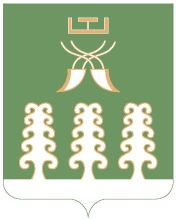 Администрация сельского поселенияСтаротумбагушевский сельсоветмуниципального районаШаранский районРеспублики Башкортостанул. Центральная, д.14 д. Старотумбагушево                             Шаранского района Республики Башкортостан, 452636Тел.(34769) 2-47-19, e-mail:sttumbs@yandex.ru,www.tumbagush.ru